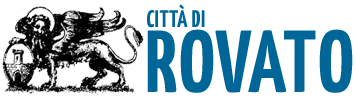 MODULO DI ADESIONE AL 2° MERCATINO DI NATALE DELLE ASSOCIAZIONIin Piazza CavourDomenica 11 DICEMBRE 2022Da restituire all’indirizzo pec del comune: protocollo@pec.comune.rovato.bs.itENTRO IL 12 NOVEMBRENOME DELL’ASSOCIAZIONE _________________________________________PRESIDENTE______________________________________________________REFERENTE_______________________________________________________CONTATTI DELL’ASSOCIAZIONE E-MAIL____________________________________CONTATTI DEL REFERENTEE-MAIL_____________________________________		CELL_______________________DIMENSIONI DELLO SPAZIO RICHIESTO (in metri) _____________________________NECESSITA CORRENTE?						Sì			NoNECESSITA DI TAVOLI O SEDIE, GAZEBO?			Sì			NoSe sì, quanti?			Tavoli______________             Sedie_______________Gazebo__________Data ________________________					Firma ______________________